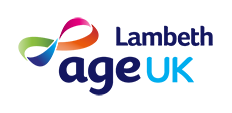 Job Description Job Purpose The Handyperson Service carries out basic repairs, improvements or adaptations to enable older people to:maintain their independence in their chosen home; live in a warm, weather-tight, safe and secure home; improve their quality of life, health and wellbeing; prevent accidents and illness which could result in admission to hospital and facilitate early discharge from hospital for in-patients and prevent readmission; and provide an information and advice service which signposts clients to other services which further these aims. The service performs a key strategic role in enabling older people to remain in their own home and preventing them from having to access more expensive and less independent forms of residential accommodation/hospital. Our Handyperson Service carried out 2,397 jobs around the borough in Q1 to Q3 in 2019/2020. We continued a successful partnership with General Duties The Handyperson will ensure that we deliver an efficient and reliable Handyperson Service to a consistently high standard.  The Handyperson will deliver direct services to the public including:Completing home safety and energy checks and providing advice on work required Fitting smoke alarms, securing carpets and trailing wires Fitting bathroom accessories including cabinets, replacing toilet seats and sealant around bath/sink Replacing curtain rails, poles and blinds Joinery work, including fitting shelves and interior doors Assembling furniture Fitting kitchen accessories, unblocking sinks Fitting stairs and grab rails Supplying and fitting key safes Putting up shelves, pictures and mirrors Moving furniture Window cleaning Decluttering Minor gate and fence repairs or replacements Basic level gardening/clearance on grounds maintenance for people across Lambeth. A full clean driving licence is required and an enhanced DBS disclosure certificate will be required for the successful candidateHow to ApplyPlease upload your CV and a letter of application answering the following questions:1) What do you know about AgeUK Lambeth, and specifically the Handy Fix team?2) Why do you want to work for AgeUK Lambeth?3) What skills do you have that suit this job?Post:Handy PersonLocation:Age UK Lambeth Head OfficeSalary:£ 23, 412 Contract: Permanent, Full timePension:Contributory pension scheme; employee 5% & employer 7%Annual leave:26 days a year (plus bank holidays) Reporting to:MYneighbour Manager Hours:35 hours per week  Date:October 2021   